UNITED STATES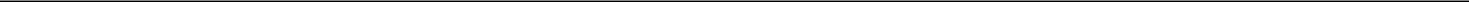 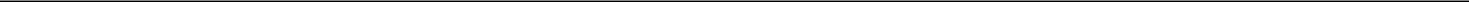 SECURITIES AND EXCHANGE COMMISSIONWashington, D.C. 20549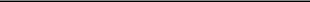 SCHEDULE 14A(Rule 14a-101)INFORMATION REQUIRED IN PROXY STATEMENTSCHEDULE 14A INFORMATIONProxy Statement Pursuant to Section 14(a) of theSecurities Exchange Act of 1934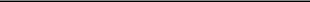 Filed by the Registrant ☒	Filed by a party other than the Registrant ☐Check the appropriate box:Preliminary Proxy StatementConfidential, for Use of the Commission Only (as permitted by Rule 14a-6(e)(2))Definitive Proxy StatementDefinitive Additional MaterialsSoliciting Material Pursuant to §240.14a-12LANTHEUS HOLDINGS, INC.(Name of Registrant as Specified in its Charter)Not applicable.(Name of Person(s) Filing Proxy Statement, if other than the Registrant)Payment of Filing Fee (Check all boxes that apply):No fee required.Fee paid previously with preliminary materials.Fee computed on table in exhibit required by Item 25(b) per Exchange Act Rules 14a-6(i)(1) and 0-11.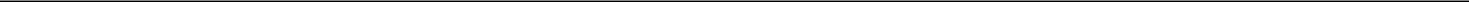 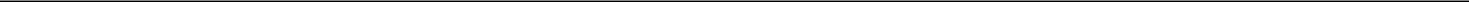 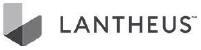 P.O. BOX 8016, CARY, NC 27512-9903Lantheus Holdings, Inc.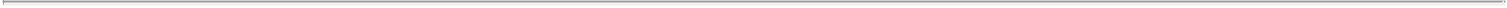 Important Notice Regarding the Availability of ProxyMaterialsStockholders Meeting to be held onApril 27, 2023For Stockholders of record as of March 06, 2023This communication presents only an overview of the more complete proxymaterials that are available to you on the Internet. This is not a ballot. Youcannot use this notice to vote your shares. We encourage you to access andreview all of the important information contained in the proxy materials beforevoting.To view the proxy materials, and to obtain directions to attend the meeting, goto: www.proxydocs.com/LNTHTo vote your proxy while visiting this site, you will need the 12 digit controlnumber in the box below.Under United States Securities and Exchange Commission rules, proxy materials donot have to be delivered in paper. Proxy materials can be distributed by making themavailable on the internet.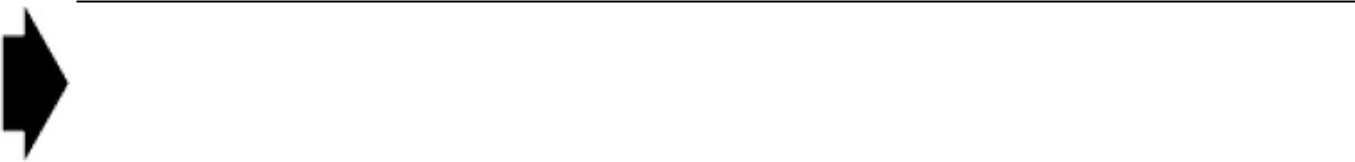 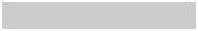 For a convenient way to view proxy materials and VOTE go to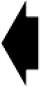 www.proxydocs.com/LNTHHave the 12 digit control number located in the shaded box above availablewhen you access the website and follow the instructions.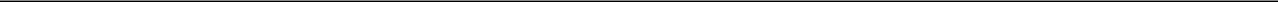 If you want to receive a paper or e-mail copy of the proxy material, you must request one. There is no charge to you for requesting a copy. In order to receive a paper package in time for this year’s meeting, you must make this request on or before April 17, 2023.To order paper materials, use one of the following methods.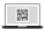 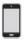 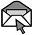 When requesting via the Internet or telephone you will need the 12 digit control number located in the shaded box above.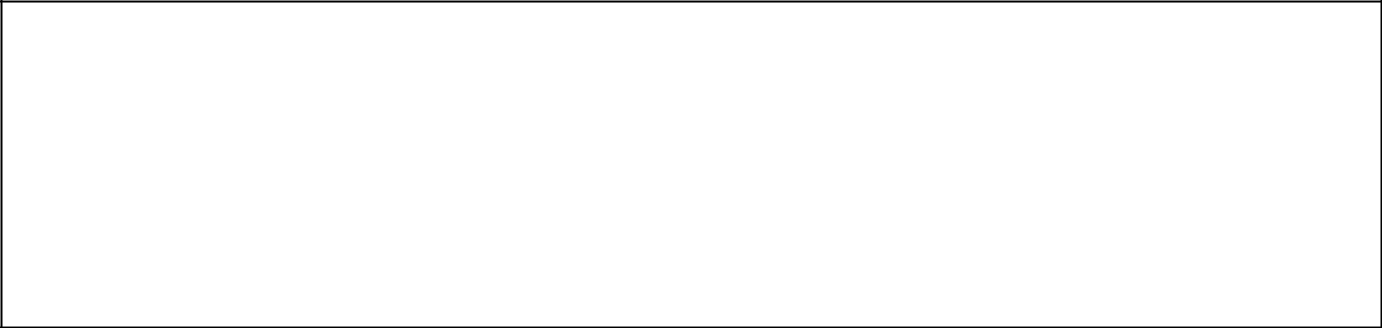     * If requesting material by e-mail, please send a blank e-mail with the 12 digit control number (located above) in the subject line. No other requests, instructions OR other inquiries should be included with your e-mail requesting material.Lantheus Holdings, Inc.Meeting Type:  Annual Meeting of StockholdersDate:	Thursday, April 27, 2023Time:	10:30 AM, Eastern TimePlace: Wellesley Room at the Hilton Boston Logan Airport HotelOne Hotel Drive, Boston, MA 02128To attend virtually you must pre-register online at www.proxydocs.com/LNTH.SEE REVERSE FOR FULL AGENDALantheus Holdings, Inc.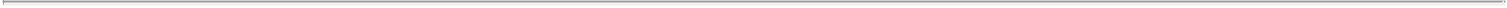 Annual Meeting of StockholdersTHE BOARD OF DIRECTORS RECOMMENDS A VOTE:FOR ON PROPOSALS 1, 2, 3 AND 4PROPOSALThe election of three Class II directors to our Board of Directors.1.01 Ms. Minnie Baylor-Henry1.02 Mr. Heinz Mäusli1.03 Ms. Julie McHughThe approval, on an advisory basis, of the compensation paid to our named executive officers.The approval of the Lantheus Holdings, Inc. 2023 Employee Stock Purchase Plan.The ratification of the appointment of Deloitte & Touche LLP as our independent registered public accounting firm for the fiscal year ending December 31, 2023.INTERNETTELEPHONE* E-MAILwww.investorelections.com/LNTH(866) 648-8133paper@investorelections.com